MEMBERSHIP FORM		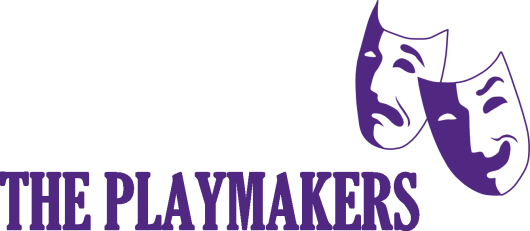 I am a person aged 16 or over, or a parent acting on behalf of a ‘Young Playmaker’ and I wish to become a member of The Playmakers. I enclose my subs (pro-rated for new members – speak to Treasurer).Subs payable by cash or cheque (to ‘The Playmakers’) with this form to the Treasurer or SecretaryYour Contact Details and Data Protection:Your details will be held by us (The Playmakers general committee) on computer for the purposes of group administration, other production purposes, notices of AGM, or other Playmaker business or events. You have the right to inspect and alter the details we hold about you and, if your membership expires, to request deletion of your data.A contact list is periodically distributed to members. Only your name (not young PM), address, telephone and email details will be included. The contact list is CONFIDENTIAL to members and must not be divulged to others by any means.Please include my details on the contact list (tick): Interests (please choose from this lis):Acting Singing Dancing Backstage Front of house Costumes Directing Producing Choreographing	 Committee Play reading Play writing Music/instrum’ts Internet / Soc. Med. Social gatherings Other (please state): How did you hear about The Playmakers?  : Do you have any needs we should be aware of?  : * Please delete as appropriateTreasurer (paid)  	Secretary (details on database)  	YPM Rep (CP rules given)  Annual Subscription - £30.00Students, and those of pension age who are not in full-time employment, pay half the appropriate rate.TITLE and SURNAMEFORENAME(S)CHILD’S FULL NAME*(Young Playmakers only)CHILD’S FULL NAME*(Young Playmakers only)Date of Birth:Date of Birth:Address and PostcodeYour Date of birthTelephone Home: Mobile: Mobile: E-mail addressEmergency/Next of KinName, relationship and phone number(s)